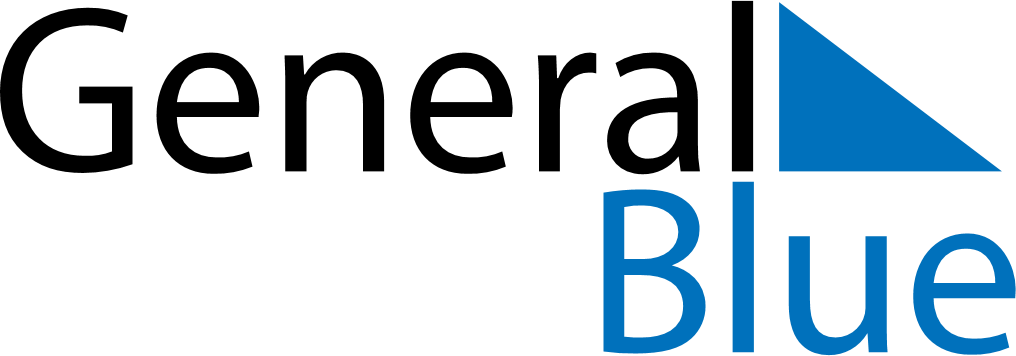 December 2209December 2209December 2209December 2209December 2209SundayMondayTuesdayWednesdayThursdayFridaySaturday12345678910111213141516171819202122232425262728293031